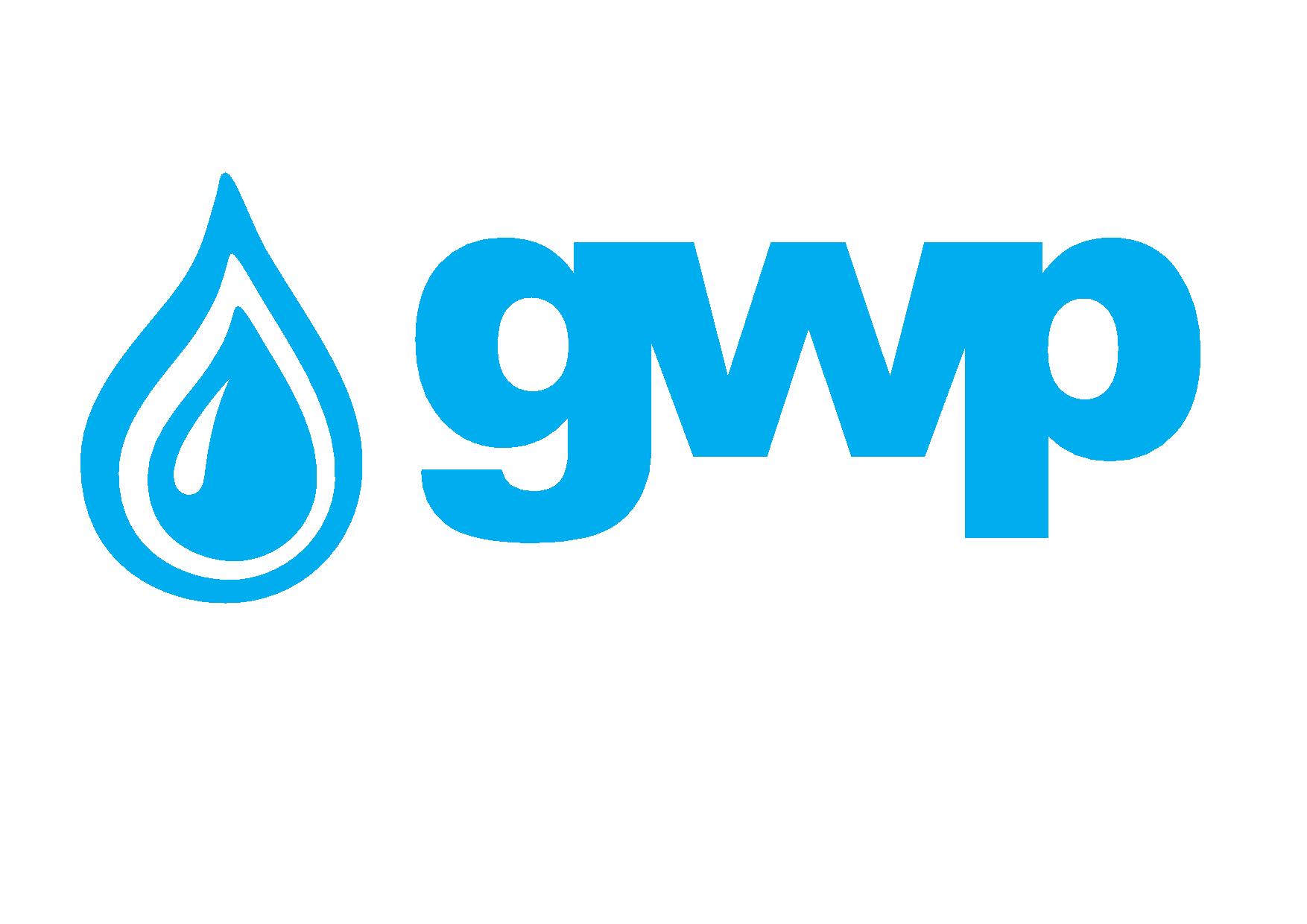 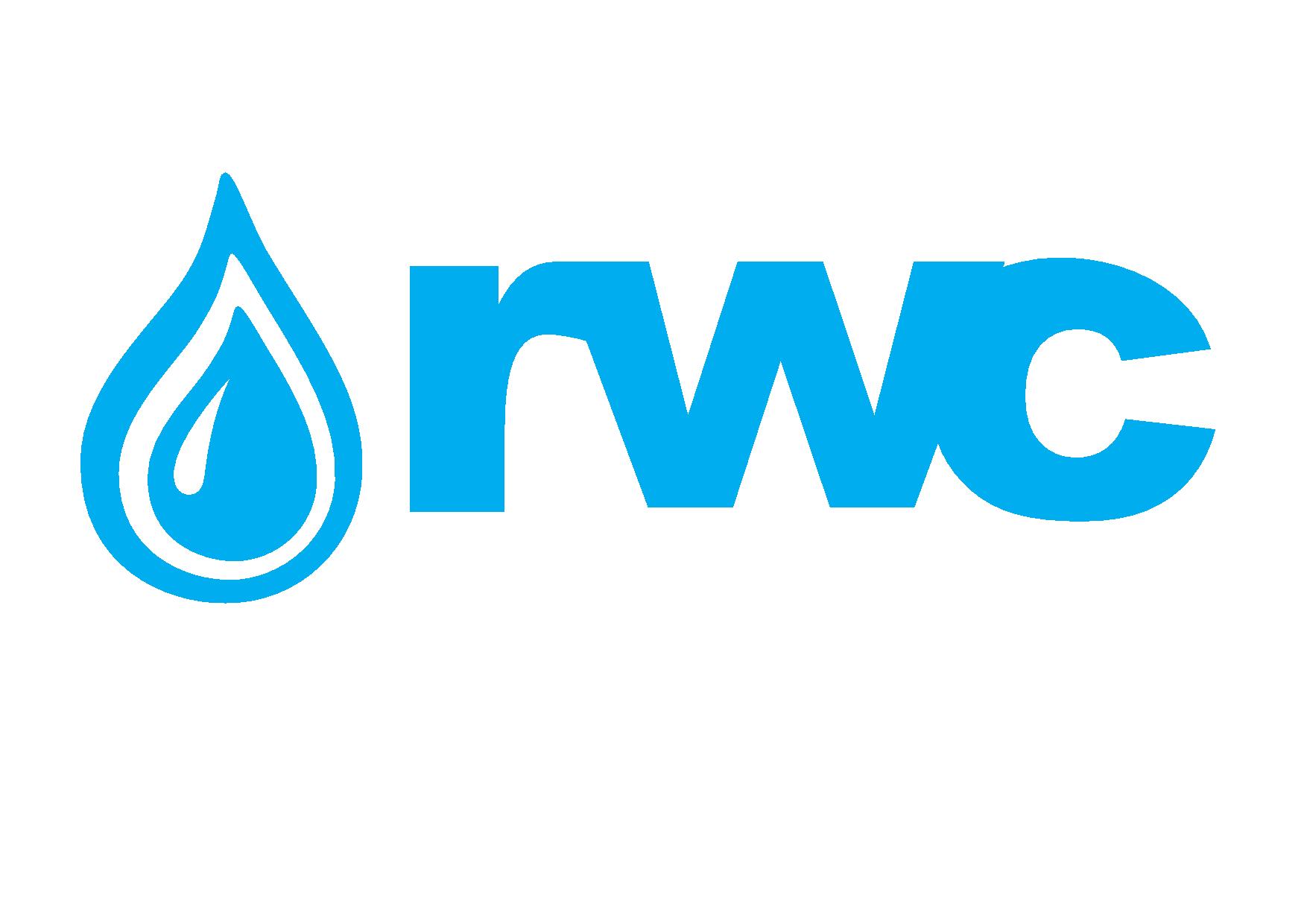 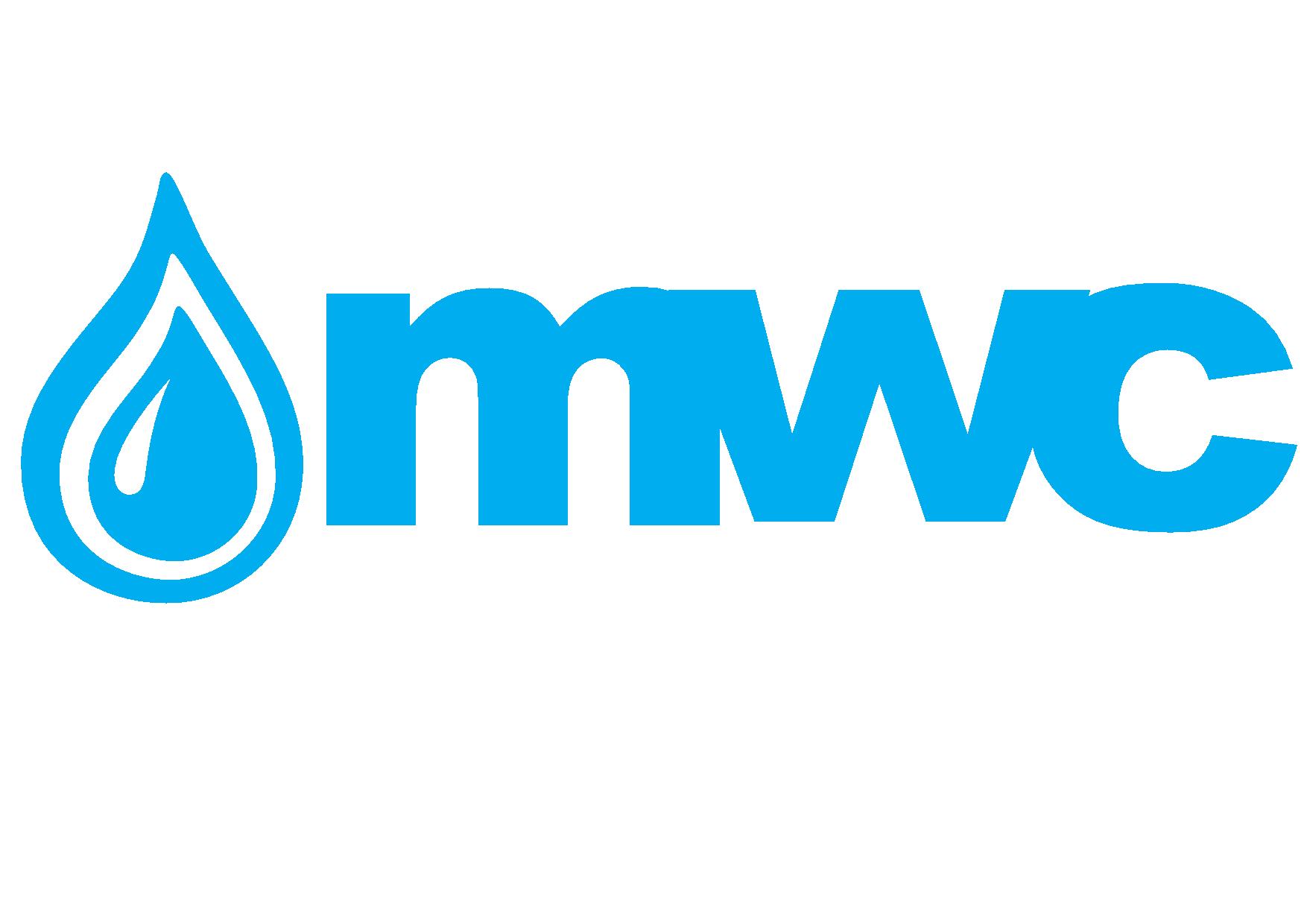 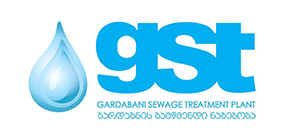 ტენდერი კარტრიჯების დამუხტვა-აღდგენასა და პრინტერების შეკეთების მომსახურების თაობაზე1.1 შესყიდვის ობიექტის დასახელებაშპს „ჯორჯიან უოთერ ენდ ფაუერი“, შპს „მცხეთის წყალი“, შპს „გარდაბნის გამწმენდი ნაგებობა“ და შპს „რუსთავის წყალი“  (შემდგომში „შემსყიდველი“), აცხადებენ გაერთიანებულ ელექტრონულ ტენდერს კარტრიჯების დამუხტვა-აღდგენასა და პრინტერების შეკეთების მომსახურების შესყიდვაზე.1.2 მომსახურების/სამუშაოს აღწერა (ტექნიკური დავალება), შესყიდვის ობიექტის რაოდენობა/მოცულობაკარტრიჯების დამუხტვა-აღდგენის მომსახურება მომსახურების/სამუშაოს დეტალური აღწერა (ტექნიკური დავალება) იხილეთ დანართში N1 ფაილი დეტალური განფასებისათვის იხილეთ დანართში N2 პრინტერების შეკეთების მომსახურებამომსახურების/სამუშაოს დეტალური აღწერა (ტექნიკური დავალება) იხილეთ დანართში N3  ფაილი დეტალური განფასებისათვის იხილეთ დანართში N4 1.3 განფასებაპრეტენდენტმა უნდა წარმოადგინოს შევსებული ფასების ცხრილები დანართი N2-ის და დანართი N4-ის შესაბამისად1.4 მომსახურების მიწოდების, ადგილი და ვადამომსახურების მიწოდების ადგილი და ვადა გთხოვთ იხილეთ დანართში N1 და დანართში N3მოთხოვნა საგარანტიო ვადის შესახებინფორმაცია საგარანტიო ვადების შესახებ წარმოდგენილ უნდა იქნას ტენდერში მონაწილე კომპანიის მიერ.მოთხოვნა პრეტენდენტის გამოცდილების შესახებპრეტენდენტს უკანასკნელი 3 წლის განმავლობაში უნდა გააჩნდეს შესყიდვის ობიექტით განსაზღვრული ანალოგიური მომსახურების შესრულების გამოცდილება, რაზედაც უნდა წარმოადგინოს  შესაბამისი დამადასტურებელი დოკუმენტაცია: ხელშეკრულებები და ამავე ხელეკრულებების მიღება-ჩაბარების დამადასტურებელი დოკუმენტაცია და ამავე ხელშეკრულებების ფარგლებში გაცემული დადებითი სარეკომენდაციო წერილები ან/და აღნიშნული დოკუმენტაციის შესახებ მითითება სახელმწიფო შესყიდვების სააგენტოს ერთიანი ელექტრონული სისტემის შესაბამის შესყიდვის ნომრებზე (მაგ: NAT/CMR/SPA და ა.შ)1.7 ანგარიშსწორების პირობებიანგარიშსწორება მოხდება კონსიგნაციის წესით, უნაღდო ანგარიშსწორებით თითოეულ მიწოდებულ პარტიაზე/მომსახურებაზე მიღება-ჩაბარების აქტის გაფორმებიდან ან ანგარიშ ფაქტურის/ზედნადების დადასტურებიდან 30 (ოცდაათი) კალენდარული დღის განმავლობაში.1.8 პრეტენდენტის მიერ ელექტრონულ ტენდერში ასატვირთი/წარმოსადგენი მონაცემები:1.8.1 შევსებული ფასების ცხრილები (ფასები მოცემული უნდა იყოს დღგ-ს და მიწოდების ჩათვლით.) დანართი N2-ის და დანართი N4-ის შესაბამისად;1.8.2 თანხმობა წინამდებარე სატენდერო პირობებზე, რომლის დასადასტურებლად წარმოდგენილ უნდა იქნას ხელმოწერილი სატენდერო განაცხადი და ტექნიკური დავალება (დანართი N1 და დანართი N3)1.8.3 პორტფოლიო - ინფორმაცია გამოცდილების, ონლაინ პორტალის, ტექნიკური ბაზისა და საწყობების შესახებ1.8.4 პრეტენდენმა უნდა წარმოადგინოს უკანასკნელი 3 წლის განმავლობაში შესყიდვის ობიექტით განსაზღვრული ანალოგიური მომსახურების შესრულების გამოცდილების დამადასტურებელი დოკუმენტაცია: ხელშეკრულებები და ამავე ხელეკრულებების მიღება-ჩაბარების დამადასტურებელი დოკუმენტაცია და ამავე ხელშეკრულებების ფარგლებში გაცემული დადებითი სარეკომენდაციო წერილები ან/და აღნიშნული დოკუმენტაციის შესახებ მითითება სახელმწიფო შესყიდვების სააგენტოს ერთიანი ელექტრონული სისტემის შესაბამის შესყიდვის ნომრებზე (მაგ: NAT/CMR/SPA და ა.შ)1.8.5 ამონაწერი მეწარმეთა და არასამეწარმეო (არაკომერციული) იურიდიული პირების რეესტრიდან, რომელიც გაცემული უნდა იყოს წინამდებარე ელექტრონული ტენდერის გამოცხადების თარიღის შემდეგ;ყურადღება: პრეტენდენტის მიერ 1.8 პუნქტში მოცემული დოკუმენტების არასრულყოფილად წარმოდგენის შემთხვევაში, სატენდერო წინადადება არ განიხილება!შენიშვნა:
1) ელექტრონულ ტენდერში ატვირთული პრეტენდენტის მიერ შექმნილი ყველა დოკუმენტი ან/და ინფორმაცია ხელმოწერილი უნდა იყოს უფლებამოსილი პირის მიერ (საჭიროების შემთხვევაში ატვირთული უნდა იქნეს მინდობილობა);
2) პრეტენდენტის მიერ შექმნილი ყველა დოკუმენტი ან/და ინფორმაცია სასურველია დადასტურებულ იქნას უფლებამოსილი პირის ელექტრონული ხელმოწერით ან კომპანიის ელექტრონული შტამპით.1.9  სხვა მოთხოვნა1.9.1 წინადადების წარდგენის მომენტისთვის პრეტენდენტი არ უნდა იყოს: გაკოტრების პროცესში;ლიკვიდაციის პროცესში;საქმიანობის დროებით შეჩერების მდგომარეობაში.1.9.2. ფასების წარმოდგენა დასაშვებია მხოლოს საქართველოს ეროვნულ ვალუტაში (ლარი). ფასები უნდა მოიცავდეს ამ ტენდერით გათვალისწინებულ ყველა ხარჯსა და კანონით გათვალისწინებულ გადასახადებს.1.9.3. პრეტენდენტის მიერ წარმოდგენილი წინადადება ძალაში უნდა იყოს წინადადებების მიღების თარიღიდან 30 (ოცდაათი) კალენდარული დღის განმავლობაში.1.9.4. „შემსყიდველი“უფლებას იტოვებს თვითონ განსაზღვროს ტენდერის დასრულების ვადა, შეცვალოს ტენდერის პირობები, რასაც დროულად აცნობებს ტენდერის მონაწილეებს, ან შეწყვიტოს ტენდერი მისი მიმდინარეობის ნებმისმიერ ეტაპზე.	„შემსყიდველი“გამარჯვებულ კომპანიას გამოავლენს სატენდერო კომისიაზე და გადაწყვეტილებას აცნობებს ტენდერის ყველა მონაწილს. GGU ჯგუფი არ არის ვალდებული პრეტენდენტს მისცეს სიტყვიერი ან წერილობით ახსნა-განმარტება კონსკურსთან დაკავშირებულ ნებისმიერ გადაწყვეტილებაზე.„შემსყიდველი“იტოვებს უფლებას გადაამოწმოს პრეტენდენტებისგან მიღებული ნებისმიერი სახის ინფორმაცია, ასევე მოიძიოს ინფორმაცია პრეტენდენტი კომპანიის ან მისი საქმიანობის შესახებ. იმ შემთხვევაში, თუ დადასტურდება, რომ პრეტენდენტის მხრიდან მოწოდებული ინფორმაცია არ შეესაბამება სინამდვილეს ან გაყალბებულია, პრეტენდენტი იქნება დისკვალიფიცირებული.გთხოვთ გაითვალისწინოთ, რომ „შემსყიდველი“არ მიიღებს არავითარ ზეპირ შეკითხვას დამატებითი ინფორმაციის მისაღებად. გამონაკლისის სახით მიიღება შეკითხვები ტელეფონით.შენიშვნა: ნებისმიერი სხვა ინფორმაცია, მოპოვებული სხვა გზით არ იქნება ოფიციალური და არ წარმოშობს არავითარ ვალდებულებას „შემსყიდველი“მხრიდან.  ინფორმაცია ელექტრონულ ტენდერში მონაწილეთათვისნებისმიერი შეკითხვა ტენდერის მიმდინარეობის პროცესში უნდა იყოს წერილობითი და გამოყენებულ უნდა იქნას tenders.ge-ს პორტალის ონლაინ კითხვა-პასუხის რეჟიმი;ელექტრონულ ტენდერში მონაწილეობის მისაღებად კომპანია უნდა იყოს რეგისტრირებული ვებ-გვერდზე www.tenders.ge tenders.ge-ზე ელექტრონული ტენდერში მონაწილეობის ინსტრუქცია იხილეთ დანართი N5-ში.საკონტაქტო ინფორმაცია:საკონტაქტო პირი: ქეთევან ჩხიძემის.: ქ. თბილისი, მედეა (მზია) ჯუღელის N 10 ელ. ფოსტა: kchkheidze@gwp.ge ტელ.: +(995 322) 931111 (1114); მობ: +995 595 25 74 58საკონტაქტო პირი: ირაკლი ხვადაგაძემის.: ქ. თბილისი, კოსტავას I შესახვევი, 33ელ. ფოსტა: ikhvadagadze@gwp.ge  ტელ.: +995 322 931111 (1145); 